      КАРАР                                       №46                            ПОСТАНОВЛЕНИЕ  « 20»  июнь  2018 й.                                                     «20» июня 2018г.Об организации пожарно-профилактической работы в жилом секторе и на объектах с массовым пребыванием людейВ целях обеспечения защищенности населения и имущества от пожаров, повышения ответственности организаций, должностных лиц и граждан в сфере обеспечения пожарной безопасности на территории  сельского  поселения  Янгантауский  сельсовет  муниципального  района  Салаватский  район Республики  Башкортостан, во исполнение Федерального закона от 21.12.1994 № 69-ФЗ «О пожарной безопасности», в соответствии с Федеральным законом от 06.10.2003 № 131-ФЗ «Об общих принципах организации местного самоуправления в Российской Федерации», Правилами противопожарного режима в Российской Федерации, утвержденными постановлением Правительства Российской Федерации от 25.04.2012 № 390 «О противопожарном  режиме»ПОСТАНОВЛЯЮ:Утвердить Положение о проведении пожарно-профилактической работы в жилом секторе и на объектах с массовым пребыванием людей на территории сельского поселения Янгантауский сельсовет (Приложение №1).Назначить лицом, ответственным за проведение противопожарной пропаганды и обучение населения мерам пожарной безопасности главу Администрации сельского поселения Янгантауский сельсовет Набиева А.Т.Рекомендовать руководителям организаций, независимо от ведомственной принадлежности и форм собственности, в ведении которых находится жилой фонд и места массового пребывания граждан, назначить инструкторов пожарной профилактики.  Обнародовать настоящее постановление на информационном стенде Администрации сельского  поселения  Янгантауский сельсовет муниципального района Салаватский район Республики Башкортостан по адресу: Республика Башкортостан, Салаватский район, д.Чулпан, ул. Зеленая, д.13 и разместить на официальном сайте Администрации сельского поселения Янгантауский сельсовет муниципального района Салаватский район Республики Башкортостан по адресу:  http://Янгантауский РФ.Контроль за исполнением настоящего постановления  оставляю за собой.  Глава сельского поселения                                                             А.Т.Набиев        Приложение №1к постановлению главысельского поселенияЯнгантауский сельсоветмуниципального района Салаватский районРеспублики Башкортостанот «20» июня 2018 г. №  46  Положениео проведении пожарно-профилактической работы в жилом сектореи на объектах с массовым пребыванием людей на территориисельского поселения Янгантауский сельсоветI. Общие положения1. Положение о порядке организации и проведения пожарно-профилактической работы в жилом секторе и на объектах с массовым пребыванием людей на территории сельского поселения Янгантауский сельсовет определяет цели, задачи, порядок и периодичность проведения противопожарной пропаганды и обучения населения мерам пожарной безопасности.2. Основными целями обучения населения мерам пожарной безопасности и проведения противопожарной пропаганды являются:- снижение количества пожаров и степени тяжести их последствий;
- совершенствование знаний населения в области пожарной безопасности.3. Основными задачами в сфере обучения населения мерам пожарной безопасности и проведения противопожарной пропаганды являются:
- совершенствование знаний и навыков населения по организации и проведению мероприятий, направленных на предотвращение пожаров, порядку действий при возникновении пожара, изучению приемов применения первичных средств пожаротушения;
- повышение эффективности взаимодействия Администрации сельского поселения Янгантауский сельсовет, организаций и населения в сфере обеспечения пожарной безопасности;- совершенствование форм и методов противопожарной пропаганды;
- оперативное доведение до населения информации в области пожарной безопасности;
- создание условий для привлечения граждан на добровольной основе к деятельности по предупреждению и тушению пожаров, а также участия населения в борьбе с пожарами.Противопожарную пропаганду проводят работники Администрации сельского поселения Янгантауский сельсовет, личный состав добровольной пожарной охраны, а также руководители учреждений и организаций.II. Организация противопожарной пропаганды2. Администрация сельского поселения Янгантауский сельсовет проводит противопожарную пропаганду посредством:- изготовления и распространения среди населения противопожарных памяток,листовок;
- изготовления и размещения социальной рекламы по пожарной безопасности;
- организации конкурсов, выставок, соревнований на противопожарную тематику;
- привлечения средств массовой информации;- размещение информационного материала на противопожарную тематику на сайте Администрации сельского поселения Янгантауский сельсовет в сети Интернет.
3. Учреждениям, организациям рекомендуется проводить противопожарную пропаганду посредством:- изготовления и распространения среди работников организации памяток и листовок о мерах пожарной безопасности;- размещения в помещениях и на территории учреждения информационных стендов пожарной безопасности;4. Для организации работы по пропаганде мер пожарной безопасности, обучения населения мерам пожарной безопасности на территории сельского поселения Янгантауский сельсовет назначается ответственное должностное лицо. 
5. Противопожарная пропаганда и обучение населения мерам пожарной безопасности проводится на постоянной основе и непрерывно.
6. При организации пожарно-профилактической работы в жилом секторе и на объектах с массовым пребыванием людей проверяется соблюдение требований пожарной безопасности, в том числе:- выполнение организационных мероприятий по соблюдению пожарной безопасности; 
- содержание территории, зданий и сооружений и помещений;
- состояние эвакуационных путей и выходов; - готовность персонала организации к действиям в случае возникновения пожара; 
- наличие и оснащение добровольной пожарной дружины в соответствии с действующим законодательством;- организация и проведение противопожарной пропаганды и обучения работников учреждений и организаций мерам пожарной безопасности в соответствии с действующим законодательством;- проведение совместных рейдов с отделом надзорной деятельности и отделом внутренних дел по проверке противопожарного состояния мест проживания лиц, ведущих асоциальный образ жизни, и мест проживания неблагополучных семей.БАШҠОРТОСТАН  РЕСПУБЛИКАҺЫСАЛАУАТ РАЙОНЫ МУНИЦИПАЛЬ РАЙОНЫНЫҢ ЯНҒАНТАУ АУЫЛСОВЕТЫ АУЫЛ БИЛӘМӘҺЕ ХАКИМИӘТЕ452492, Сулпан  ауылыЙәшел урамы, 13 йорттел. (34777) 2-88-22, 2-88-52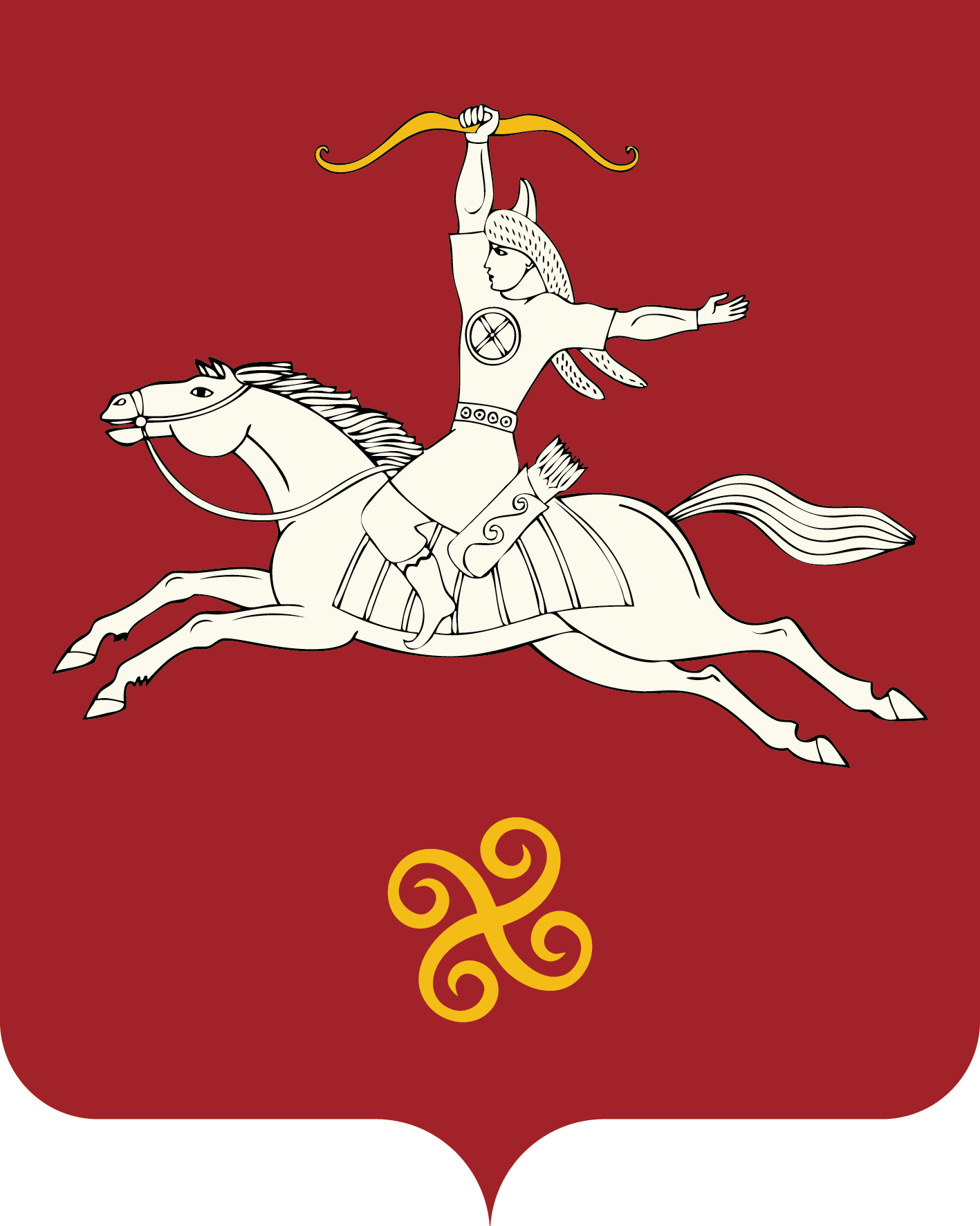 РЕСПУБЛИКА БАШКОРТОСТАНАДМИНИСТРАЦИЯ СЕЛЬСКОГО ПОСЕЛЕНИЯ ЯНГАНТАУСКИЙ СЕЛЬСОВЕТ МУНИЦИПАЛЬНОГО РАЙОНАСАЛАВАТСКИЙ РАЙОН452492, д.Чулпан, ул.Зелёная, д.13тел. (34777) 2-88-22, 2-88-52